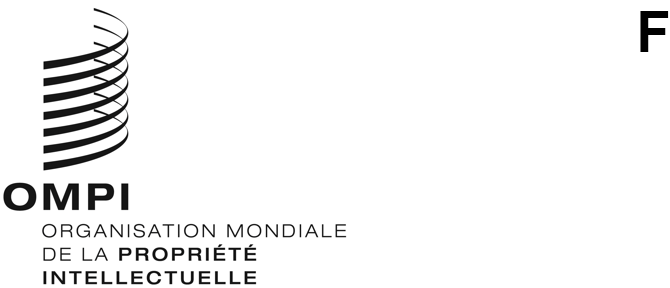 PCT/WG/15/10ORIGINAL : anglaisDATE : 9 septembre 2022Groupe de travail du Traité de coopération en matière de brevets (PCT)Quinzième sessionGenève, 3 – 7 octobre 2022Coordination de l’assistance technique relevant du PCTDocument établi par le Bureau internationalActivités d’assistance technique du PCTÀ sa cinquième session tenue en 2012, le groupe de travail est convenu que les projets d’assistance technique se rapportant au PCT devraient faire l’objet d’un point ordinaire de l’ordre du jour de ses sessions futures (voir le paragraphe 20 du document PCT/WG/5/21).Lors de chacune des sessions ultérieures du groupe de travail, le Bureau international a soumis un document de travail contenant des informations sur les activités d’assistance technique relatives au PCT en faveur des pays en développement ayant une incidence directe sur l’utilisation du PCT, ainsi que les programmes de travail couvrant les activités prévues pour le restant de chaque année en cours (voir par exemple le document PCT/WG/14/17 soumis à la quatorzième session du groupe de travail).Le présent document donne des informations sur les activités d’assistance technique relevant du PCT menées par le Bureau international en 2021 et jusqu’ici en 2022, ainsi que les activités prévues pour le restant de l’année 2022.  Outre les activités d’assistance technique ayant une incidence directe sur l’utilisation du PCT par les pays en développement, menées en collaboration avec le Secteur des brevets et de la technologie, le document contient des informations sur les activités d’assistance technique en rapport avec le PCT qui sont menées dans d’autres secteurs de l’OMPI.Activités d’assistance technique ayant une incidence directe sur l’utilisation du PCT par les pays en développementDes informations sur les activités d’assistance technique qui ont une incidence directe sur l’utilisation du PCT par les pays en développement, menées dans le Secteur des brevets et de la technologie, figurent dans les annexes I et II du présent document;  les activités recensées sont celles dont un bénéficiaire au moins figure parmi les pays pouvant bénéficier de la réduction de taxes du PCT conformément au point 5 du barème de taxes du PCT entré en vigueur le 1er janvier 2020.  L’annexe I contient une liste exhaustive de toutes les activités d’assistance technique menées en 2021.  L’annexe II contient une liste des activités conduites à ce jour en 2022, ainsi que des activités prévues pour le restant de l’année 2022.  Pour des informations supplémentaires sur la planification et l’exécution de cette assistance technique, voir les paragraphes 5 à 11 du document PCT/WG/6/11.En 2021, le Bureau international a organisé plus de 70 activités d’assistance technique en rapport avec le PCT dans plus de 75 pays, attirant plus de 7200 participants, et a continué à fournir une assistance technique en ligne concernant le PCT en 2022, organisant plus de 40 événements au cours du premier semestre.  Jusqu’à récemment, cette assistance se faisait uniquement à distance.  La fourniture d’une assistance technique à distance se fait normalement en sessions plus courtes que lors d’événements en présentiel, en tenant compte des obstacles supplémentaires pour interagir avec les participants à distance, faciliter les échanges de vues et retenir l’attention des participants.  En outre, les formateurs et les participants peuvent également se trouver dans des fuseaux horaires différents.  L’assistance technique à distance a néanmoins permis à de nombreux participants de participer sans avoir à se déplacer.  Une nouvelle initiative a débuté en 2021 : les webinaires “PCT Prime” de l’OMPI sur le Traité de coopération en matière de brevets (PCT) et les services de propriété intellectuelle connexes de l’OMPI.  Les webinaires PCT Prime offrent aux offices de propriété intellectuelle et aux utilisateurs du PCT ou d’autres systèmes mondiaux de propriété intellectuelle de l’OMPI une formation complète “de l’idée au marché” sur l’utilisation de la propriété intellectuelle pour l’autonomisation, dans le but de favoriser la synergie entre le PCT, la technologie et les outils et services connexes de l’OMPI.Après plus de deux ans depuis le début de la pandémie de COVID-19, l’augmentation des possibilités de voyage permettra de reprendre l’assistance technique sur place plus tard dans le courant de l’année 2022.  Cela posera de nouveaux défis pour combiner efficacement la fourniture d’assistance technique sur place et à distance.  Les deux méthodes de livraison ont leurs avantages et leurs inconvénients.  La combinaison la plus efficace d’assistance en personne et en ligne dépendra également du pays bénéficiaire – il n’existe pas d’approche unique.  Dans certains cas, un événement à distance peut apporter plus de valeur qu’un événement en personne, étant donné la possibilité de toucher un public plus large à moindre coût ou de répartir la formation en une série de sessions sur plusieurs mois.  En revanche, là où une assistance pratique serait utile, l’assistance technique à distance ne remplacera pas forcément l’assistance en personne.  Le format et la fourniture de l’assistance technique à un pays ou un office bénéficiaire doivent donc viser à trouver un équilibre entre l’assistance à distance et l’assistance sur place, et être le résultat d’une décision collective entre le bénéficiaire, le Bureau international et les offices fournissant l’assistance technique.Activités d’assistance technique du PCT menées en dehors du Secteur des brevets et de la technologieAinsi qu’il est expliqué aux paragraphes 12 et 13 du document PCT/WG/6/11, de nombreuses activités d’assistance technique relatives au développement des systèmes de brevets des pays en développement, envisagées à l’article 51 du PCT, vont au-delà des activités qui ont un rapport direct avec l’utilisation du PCT par les pays en développement.  Ces activités relèvent de la responsabilité d’autres secteurs de l’OMPI que le Secteur des brevets et de la technologie et sont menées sous la supervision d’autres organes de l’OMPI (en dehors du PCT), notamment le Comité du développement et de la propriété intellectuelle (CDIP), le Comité des normes de l’OMPI (CWS) et l’Assemblée générale de l’OMPIL’énumération détaillée de toutes ces activités et tous ces projets dépasserait le cadre du présent document, mais les paragraphes suivants en donnent des exemples.  De plus amples informations sur les travaux en cours et à venir sont décrites dans le programme et le budget pour l’exercice 2022-2023, en référence aux résultats escomptés dans le cadre du Plan stratégique à moyen terme pour 2022-2026.  La Base de données de l’assistance technique dans le domaine de la propriété intellectuelle (IP-TAD) https://www.wipo.int/tad/fr/index.jsp contient également des informations sur les activités d’assistance technique de l’Organisation dans le cadre desquelles un ou plusieurs pays bénéficiaires sont des pays en développement, des pays de la catégorie des moins avancés ou des pays en transition.Les solutions opérationnelles à l’intention des offices de propriété intellectuelle, sous la responsabilité du Secteur de l’infrastructure et des plateformes, est le programme qui fournit des systèmes opérationnels aux offices de propriété intellectuelle des pays en développement et des pays les moins avancés.  Cela inclut le progiciel de l’OMPI à l’intention des offices de propriété intellectuelle, une plateforme d’administration de la propriété intellectuelle à plus de 90 offices dans le monde, leur permettant de recevoir, examiner, enregistrer et publier efficacement les demandes de droits de propriété intellectuelle émanant d’utilisateurs du monde entier.  En avril 2021, l’OMPI a lancé un progiciel à l’intention des offices de propriété intellectuelle, hébergé dans le nuage, qui offrira de nouveaux avantages aux offices de propriété intellectuelle participants en proposant des services sécurisés et fiables grâce aux technologies dématérialisées, ce qui permettra aux offices de se concentrer sur la prestation de services de propriété intellectuelle plutôt que sur les questions d’infrastructure informatique, la Jordanie devenant le premier État membre à utiliser cet outil.  Le 18 novembre 2021, le Cambodge est devenu le deuxième pays à bénéficier de ce nouvel outil.  Les solutions opérationnelles à l’intention des offices de propriété intellectuelle couvrent également le perfectionnement et l’appui de deux plateformes d’infrastructure pour les offices de propriété intellectuelle : Le système d’accès centralisé aux résultats de la recherche et de l’examen de l’OMPI (WIPO CASE), une plateforme permettant aux offices d’échanger en toute sécurité des documents relatifs à la recherche et à l’examen concernant les demandes de brevet;  et le service d’accès numérique aux documents de priorité (DAS) de l’OMPI, qui offre aux offices de propriété intellectuelle participants un moyen sécurisé d’échanger des documents de priorité et des documents similaires.En ce qui concerne les normes de l’OMPI relevant de la responsabilité du Secteur de l’infrastructure et des plateformes, le Bureau international a mis au point des outils permettant le dépôt par les déposants et le traitement par les offices des listages de séquences conformément à la norme ST.26 de l’OMPI, qui est entrée en vigueur le 1er juillet 2022.  La suite logicielle WIPO Sequence comprend WIPO Sequence, une application bureautique autonome permettant aux déposants d’établir des listages de séquences de nucléotides et d’acides aminés conformément à la norme ST.26 de l’OMPI, et WIPO Sequence Validator, un service Web qui permet à un office des brevets de vérifier la conformité des listages de séquences déposés.  Le rapport de la neuvième session du Comité des normes de l’OMPI (CWS) (document CWS/9/22) sur la fourniture de conseils techniques et d’une assistance au renforcement des capacités des offices de propriété intellectuelle dans le cadre du mandat du CWS fournit de plus amples informations sur les récentes activités d’assistance technique relatives aux normes de l’OMPI.L’Académie de l’OMPI, qui relève du Secteur du développement régional et national, prévoit des activités de formation et de renforcement des capacités, notamment à l’intention des pays en développement, des pays les moins avancés et des pays en transition.  En 2021, l’Académie a accueilli son millionième participant, le nombre de participants du programme d’enseignement à distance ayant augmenté de 26% pour atteindre 264 000.  En ce qui concerne le Programme de perfectionnement des cadres, qui propose des formations aux fonctionnaires nationaux du gouvernement et du secteur public, tous les cours sont désormais dispensés selon un format hybride et le contenu des cours a été adapté pour mettre davantage l’accent sur les compétences pratiques en matière de propriété intellectuelle applicables au contexte national ou régional de chaque participant.  La revue de l’Académie de l’OMPI 2020-2021 https://www.wipo.int/academy/en/reports/2020-2021.html et les paragraphes 9 et 10 du rapport du Directeur général sur la mise en œuvre du Plan d’action pour le développement pour 2021 (document CDIP/28/2) fournissent des informations supplémentaires sur les activités récentes de l’Académie de l’OMPI.L’Assemblée générale de l’OMPI, à sa cinquante-quatrième session (25e session ordinaire) tenue en octobre 2021, a examiné un rapport sur les activités d’assistance technique visant à faciliter le dépôt des communications par voie électronique dans les pays en développement, les pays les moins avancés et les pays en transition (document WO/GA/54/6).  Ce rapport reflète le point 4 des Déclarations communes de la Conférence diplomatique pour l’adoption du Traité sur le droit des brevets, qui prie l’Assemblée générale de l’OMPI de surveiller et d’évaluer les progrès de cette coopération à chaque session ordinaire.Fonctionnement du PCT en termes d’organisation de l’assistance technique en faveur des pays en développementÀ l’issue des discussions tenues à la cinquième session du groupe de travail en 2012, concernant le fonctionnement du PCT quant à la réalisation de ses objectifs d’organisation de l’assistance technique en faveur des pays en développement (voir le document PCT/WG/5/6), le Bureau international a fait le point sur les délibérations relatives à l’assistance technique menées au sein du Comité du développement et de la propriété intellectuelle (CDIP) lors des sessions ultérieures du groupe de travail.  Les paragraphes 9 et 10 du document PCT/WG/14/17 présentaient ainsi des informations actualisées à l’occasion de la quatorzième session du groupe de travail, tenue en juin 2021.Il est rendu compte des discussions qui ont eu lieu à la vingt-huitième session du CDIP en mai 2022, au titre du sous-élément intitulé “Assistance technique de l’OMPI dans le domaine de la coopération pour le développement” (point 4.i) de l’ordre du jour de la session, document CDIP/28/1), au paragraphe 5 du résumé présenté par le président de la session, comme suit :“5.	Au titre du point 4.i) de l’ordre du jour, le comité a continué d’examiner les questions suivantes :“5.1	Assistance technique fournie par l’OMPI dans le domaine de la coopération pour le développement, sur la base du Rapport sur la mise en œuvre de la décision des États membres concernant l’assistance technique fournie par l’OMPI, contenu dans le document CDIP/24/8.  Le comité poursuivra les discussions sur l’assistance technique fournie par l’OMPI dans le domaine de la coopération pour le développement à sa prochaine session.  Certaines délégations ont demandé au comité de clore le débat sur le document CDIP/24/8, tandis que d’autres lui ont demandé d’envisager un nouvel examen de l’assistance technique de l’OMPI à sa prochaine session.“5.2	Organisation de futurs webinaires, question qui fait l’objet du document CDIP/26/6.  Le comité est convenu de poursuivre les délibérations sur cette question à sa prochaine session.”Les discussions sur ces deux questions dans le cadre du sous-élément de l’ordre du jour se poursuivront donc à la vingt-neuvième session du CDIP, qui se tiendra du 17 au 21 octobre 2022.Le groupe de travail est invité à prendre note du contenu du présent document.[Les annexes suivent]Activités d’assistance technique ayant une incidence directe sur l’utilisation du PCT(menées en 2021)La présente annexe contient une liste exhaustive des activités d’assistance technique ayant une incidence directe sur l’utilisation du PCT par les pays en développement, conduites en 2021, classées comme suit en fonction du contenu de l’activité d’assistance technique menée :Informations générales relatives aux brevets (lettre “A” sur les tableaux).  Une activité impliquant la fourniture d’informations sur la protection par brevet et le système international des brevets en général recouvre des événements tels que des exposés sur les aspects du système de brevets qui ne concernent pas exclusivement le PCT.  Il peut s’agir d’exposés introductifs sur le système des brevets, par exemple les modalités de dépôt d’une demande de brevet, les principales conditions juridiques de brevetabilité d’une invention, les avantages de la protection par brevet et les solutions possibles telles que les modèles d’utilité et la protection de renseignements commerciaux confidentiels par le secret commercial.  Parmi d’autres sujets abordés figurent les systèmes nationaux et régionaux de brevets, l’importance et le rôle de l’information en matière de brevets, y compris les initiatives prises pour faciliter l’accès aux informations techniques, ainsi que des sujets plus détaillés tels que la rédaction des demandes de brevet.  S’agissant de certains événements, des renseignements concernant la protection stratégique des inventions et le rôle des brevets dans le transfert de technologie sont donnés par des intervenants d’autres organisations qui peuvent donner un aperçu de problèmes locaux intéressant les destinataires.Informations détaillées relatives aux brevets (lettre “B” sur les tableaux).  Des séminaires approfondis sur le PCT permettent d’aborder celui-ci de manière exhaustive.  S’agissant des exigences de forme et du traitement par l’office récepteur, les sujets traités sont notamment les éléments requis dans une demande de brevet international, les différents modes de dépôt existants, les taxes à acquitter au cours du processus de demande, l’établissement de revendications de priorité, la correction d’irrégularités, la rectification d’erreurs évidentes, l’inscription de changements et les retraits.  Le rôle et les fonctions du Bureau international et des administrations chargées de la recherche internationale et des administrations chargées de l’examen préliminaire international sont également des thèmes essentiels abordés au cours d’un séminaire sur le PCT.  Sont traités : la publication internationale de la demande, la rédaction du rapport de recherche internationale et du rapport préliminaire international sur la brevetabilité, et, en option, la recherche internationale supplémentaire, les modifications effectuées en vertu de l’article 19 et la procédure d’examen préliminaire international selon le chapitre II du traité.  Les séminaires sur le PCT abordent également l’ouverture de la phase nationale, en indiquant les actes accomplis par le Bureau international et ceux que le déposant doit accomplir et en précisant les obligations nationales particulières telles que les traductions et les documents de priorité.  En outre, figurent souvent au programme des séminaires PCT une description des services accessibles au moyen du système ePCT, la base de données PATENTSCOPE et des références à des sources d’information complémentaires sur le site Web de l’OMPI.Activités de formation au PCT à l’intention des fonctionnaires d’offices de propriété intellectuelle (lettre “C” sur les tableaux).  L’assistance apportée à des fonctionnaires d’offices œuvrant dans le domaine du PCT porte sur des parties du PCT relatives aux offices récepteurs, qu’ils agissent en qualité d’office récepteur, d’administration chargée de la recherche internationale, d’administration chargée de l’examen préliminaire.  Ainsi, l’assistance apportée aux offices agissant en qualité à la fois d’office récepteur et d’office désigné traitera du traitement des demandes avant la transmission au Bureau international et au moment de l’ouverture de la phase nationale.  S’agissant de la phase nationale du traitement selon le PCT, les activités portent également sur le renforcement des capacités en matière d’examen des demandes entrées dans la phase nationale.  Cette assistance donne également aux offices l’occasion de poser des questions précises au Bureau international.Assistance relative aux technologies de l’information et de la communication (lettre “D” sur les tableaux).  L’activité relative à la mise en place de l’infrastructure des techniques de l’information et de la communication (TIC) et à l’assistance technique en vue de leur utilisation couvre la mise en place d’outils et services informatiques PCT et la formation du personnel en la matière.  Il s’agit notamment du service d’échange de données informatisées du PCT (PCTEDI) et du système ePCT.  Des démonstrations des systèmes et des séances pratiques d’assistance, permettant aux utilisateurs de se familiariser avec ces outils et d’en tirer parti, font partie intégrante de cette assistance.Assistance aux pays envisageant d’adhérer au PCT (lettre “E” sur les tableaux).  Le Bureau international fournit une assistance spéciale aux pays envisageant d’adhérer au PCT et aux nouveaux États contractants.  Cette assistance consiste notamment à fournir des informations aux pays intéressés par l’adhésion au PCT et à leur dispenser des conseils sur les modifications à apporter à leur législation nationale avant leur adhésion.  Le Bureau international propose aussi un programme de formation post-adhésion à tout nouvel État contractant.  À cet effet, le Bureau international se rend dans le pays pour faire mieux connaître et expliquer le PCT et le système de brevets aux juristes, aux établissements de recherche et aux entreprises, et pour aider l’office national à mettre en œuvre le PCT et commencer à œuvrer en tant qu’office récepteur.  Une autre partie du programme post-adhésion consiste à dispenser aux fonctionnaires des nouveaux États contractants une formation pratique au siège de l’OMPI, à Genève.Assistance aux administrations internationales (lettre “F” sur les tableaux).  Enfin, le Bureau international fournit une assistance technique aux États œuvrant en qualité d’administration chargée de la recherche internationale et de l’examen préliminaire international.  Il se rend à cet effet dans un office qui envisage de se porter candidat aux fonctions d’administration internationale, afin d’expliquer la procédure de désignation et les conditions requises et d’indiquer les domaines dans lesquels des travaux techniques complémentaires pourraient être entrepris avant de présenter une candidature officielle.  Après la désignation, une assistance technique peut être dispensée pour former les fonctionnaires avant leur prise de fonctions.*	désigne un pays ou office qui contribue à fournir une assistance technique, avec le Bureau international, lors d’une manifestation donnée.[L’annexe II suit]Activités d’assistance technique ayant une incidence directe sur l’utilisation du PCT
(menées en 2022 jusqu’à ce jour/programme de travail pour le restant de l’année 2022)La présente annexe contient une liste complète de toutes les activités d’assistance technique ayant une incidence directe sur l’utilisation du PCT par les pays en développement, menées jusqu’à ce jour en 2022 et prévues pour le reste de l’année 2022, classées en fonction du contenu de l’activité d’assistance technique menée, ainsi qu’il est expliqué plus en détail dans les observations liminaires contenues dans l’annexe I.[Fin de l’annexe II et du document]DATETYPE D’ÉVÉNEMENTCONTENUDESCRIPTION DE L’ÉVÉNEMENTCOORGANISATEUR(S)PAYSPROVENANCE DES PARTICIPANTSPARTICIPANTNOMBRE DE PARTICIPANTS2021-1Réunion en ligne CExamen durant la phase nationale du PCT et examen des demandes localesEn ligneSamoa (WS)Office72021-2Réunion en ligneCDLe système ePCT à l’intention des utilisateurs des offices récepteursEn ligneSoudan (SD)Office52021-2Réunion en ligneCDLe système ePCT à l’intention des utilisateurs des offices récepteursEn ligneOuzbékistan (UZ)Office92021-2Webinaire sur le PCTBWebinaire sur le PCT à l’intention de l’Université de TlemcenBureau de l’OMPI en AlgérieEn ligneAlgérie (DZ)Université/IR (institut de recherche)1102021-2Atelier sur le PCTBCAtelier sur le système ePCT à l’intention des déposantsEn ligneTürkiye (TR)Utilisateurs2202021-3Atelier sur le PCTCDLe système ePCT pour les utilisateurs des offices récepteurs et des administrations chargées de la recherche internationaleEn ligneTürkiye (TR)Office2512021-3Webinaire sur le PCTCDSéminaire national sur les ressources d’apprentissage en ligne à l’intention des examinateurs de brevetsEn ligneBahreïn (BH)Office62021-3Webinaire sur le PCTBWebinaire sur le PCT à l’intention des universités de M’Sila et BatnaBureau de l’OMPI en AlgérieEn ligneAlgérie (DZ)Université/IR (institut de recherche)1052021-3Webinaire sur le PCTBWebinaire sur le PCTBureau de l’OMPI au Nigéria
Département du droit commercial (marques, brevets et dessins et modèles)En ligneNigéria (NG)Utilisateurs852021-3Réunion en ligneATraitement des modèles d’utilité à l’Office allemand des brevets et des marques Office allemand des brevets et des marquesEn ligneAllemagne (DE)*
Égypte (EG)Office82021-3Webinaire sur le PCTBWebinaire sur le PCT et les services ePCTDirection générale de l’enregistrement de la propriété industrielle, PanamaEn lignePanama (PA)Office + Utilisateurs622021-3Webinaire sur le PCTEWebinaire sur le PCTOffice de la propriété intellectuelle de la JamaïqueEn ligneJamaïque (JM)Utilisateurs342021-4Atelier sur le PCTBAtelier sur le système ePCT à l’intention des déposants ukrainiensMinistère de l’économie, du commerce et de l’agriculture de l’Ukraine et Institut ukrainien de la propriété intellectuelleEn ligneUkraine (UA)Utilisateurs382021-4Webinaire sur le PCTBSystème du PCT – questions les plus fréquemment poséesBureau de l’OMPI en Fédération de RussieEn ligneBélarus (BY)
Canada (CA)
Estonie (EE)
Fédération de Russie (RU)
Inde (IN)
 Kazakhstan (KZ)
Ouzbékistan (UZ)
Suisse (CH)
Tadjikistan (TJ)
Ukraine (UA) Utilisateurs2282021-4Réunion en ligneCDLe système ePCT à l’intention des utilisateurs des offices récepteursOfficeChypre (CY)Office32021-4Réunion en ligneCDLe système ePCT à l’intention des utilisateurs de l’administration chargée de la recherche internationaleEn ligneBrésil (BR)Office272021-5Webinaire sur le PCTWebinaire sur le Traité de coopération en matière de brevets (PCT) à l’intention des institutions relevant du Ministère des postes et télécommunicationsBureau de l’OMPI en AlgérieEn ligneAlgérie (DZ)Office702021-5Webinaire sur le PCTBWebinaire sur le PCT : Introduction au système du PCTBureau de l’OMPI en Fédération de RussieEn ligneArménie (AM)
Bélarus (BY)
Estonie (EE)
Fédération de Russie (RU)
Inde (IN)
Italie (IT)
Japon (JP)
Kazakhstan (KZ)
Ouzbékistan (UZ)
Suisse (CH)
Tadjikistan (TJ)
Ukraine (UA)Utilisateurs2082021-5Webinaire sur le PCTBWebinaire “PCT Prime” de l’OMPI sur le PCT à l’intention de l’Université des sciences et de la technologie Houari Boumediene (USTHB)Bureau de l’OMPI en Algérie
Institut national algérien de la propriété industrielleEn ligneAlgérie (DZ)Université/IR (institut de recherche)532021-5Webinaire sur le PCTBWebinaire sur l’expérience de ROSPATENT en sa qualité d’administration chargée de la recherche internationale et d’administration chargée de l’examen préliminaire internationalBureau de l’OMPI en Fédération de Russie 
RospatentEn ligneAzerbaïdjan (AZ)
Bélarus (BY)
Chypre (CY)
Fédération de Russie (RU)
Estonie (EE)
États-Unis d’Amérique (US)
Kazakhstan (KZ)
Ouzbékistan (UZ)
Tadjikistan (TJ)
Ukraine (UA)Utilisateurs1742021-5Webinaire sur le PCTBCDFormation au système ePCT à l’intention des utilisateurs des offices et des déposants nationauxInstitut national de la normalisation et de la propriété industrielle de la TunisieEn ligneTunisie (TN)Office + Utilisateurs52021-6Réunion en ligneEExposé sur le PCT dans le cadre du Forum international de haut niveauMinistère des affaires étrangères de l’État plurinational de BolivieEn ligneBolivie (État plurinational de) (BO)Office + Gouvernement + Utilisateurs3802021-6Réunion en ligneCDWebinaire “PCT Prime” de l’OMPI à l’intention des employés de l’Office de la propriété intellectuelle de PhilippinesEn lignePhilippines (PH)Office1172021-6Webinaire sur le PCTBWebinaire avec démonstration du dépôt électronique d’une demande internationale via le portail ePCTBureau de l’OMPI en Fédération de RussieEn ligneArménie (AM)
Bélarus (BY)
Estonie (EE)
Fédération de Russie (RU)
Kazakhstan (KZ)
Kirghizistan (KG)
Lettonie (LV)
République de Moldova (MD)
Ouzbékistan (UZ)
Ukraine (UA)Utilisateurs2402021-6Webinaire sur le PCTBWebinaire sur le PCT à l’intention du bureau de transfert de technologie du Middle East College au Sultanat d’OmanEn ligneOman (MA)Université/IR (institut de recherche)552021-6Cours en ligneBExposé sur le PCT lors du cours d’été sur la propriété intellectuelle intitulé “Propriété intellectuelle et santé”.En ligneMexique (MX)Université/IR (institut de recherche)3002021-6Webinaire sur le PCTBWebinaire sur le système du PCT : Pratiques recommandées pour le dépôt d’une demande internationaleBureau de l’OMPI en Fédération de RussieEn ligneAndorre (AD)
Arménie (AM)
Bélarus (BY)
Estonie (EE)
Fédération de Russie (RU)
Kazakhstan (KZ)
Ouzbékistan (UZ)
Tadjikistan (TJ)
Ukraine (UA) Utilisateurs1822021-6Réunion en ligneCDRéunion sur la Namibie en tant qu’office récepteurEn ligneNamibie (NM)Office52021-6Réunion en ligneBCExposé sur le PCT à l’École nationale de la magistratureEn ligneRépublique dominicaine (DO)
Vénézuela (République bolivarienne du)Office702021-6Réunion en ligneEExamen durant la phase nationale du PCT et examen des demandes locales En ligneBhoutan (BT)Office12021-6Webinaire sur le PCTBWebinaire sur le système du PCT : Taxes et avantagesBureau de l’OMPI en Fédération de RussieEn ligneArménie (AM)
Bélarus (BY)
Estonie (EE)
Fédération de Russie (RU)
Kazakhstan (KZ)
Kirghizistan(KG)
Ouzbékistan (UZ)
République de Moldova(MD)
Suède (SE)
Tadjikistan (TJ)
Turkménistan (TM)
Ukraine (UA)Utilisateurs2292021-7Webinaire sur le PCTBCWebinaire de l’OMPI sur le PCTMinistère des finances, du commerce et de la planification économique des Seychelles et le Bureau du directeur général de l’enregistrement.En ligneKenya (KE)
Seychelles (SC)Office + Utilisateurs202021-7Réunion en ligneCExamen durant la phase nationale du PCT et examen des demandes locales En ligneDjibouti (DJ)Office12021-7Webinaire sur le PCTBWebinaire sur le système du PCT : Conditions relatives à la demande, attribution d’une date de dépôt international et retrait d’une demande PCTBureau de l’OMPI en Fédération de RussieEn ligneArménie (AM)
Azerbaïdjan (AJ)
Bélarus (BY)
Estonie (EE)
Fédération de Russie (RU)
Kazakhstan (KZ)
Kirghizistan (KG)
Nigéria (NG)
Ouzbékistan (UZ)
République de Moldova (MD)
Tadjikistan (TJ)
Ukraine (UA)Utilisateurs1792021-7Webinaire sur le PCTBWebinaire sur le système du PCT : Comprendre l’incorporation par renvoi selon le PCT Bureau de l’OMPI en Fédération de RussieEn ligneArménie (AM)
Azerbaïdjan (AZ)
Bélarus (BY)
Estonie (EE)
Fédération de Russie (RU)
Inde (IN)
Kazakhstan (KZ)
Ouzbékistan (UZ)
République de Moldova (MD)
Ukraine (UA)Utilisateurs1462021-8Webinaire sur le PCTBWebinaire national sur le PCT à l’intention des utilisateursOffice de la propriété intellectuelle des PhilippinesEn lignePhilippines (PH)Utilisateurs + 
Université/Institut de recherche2672021-9Webinaire sur le PCTBWebinaire sur le système du PCT : Modifications des revendications, corrections de priorité et autres corrections dans les demandes internationales PCTBureau de l’OMPI en Fédération de RussieEn ligneArménie (AM)
Bélarus (BY)
Espagne (ES)
Estonie (EE)
États-Unis d’Amérique (US)
Fédération de Russie (RU)
Kazakhstan (KZ)
Inde (IN)
Lettonie (LV)
Nigéria (NG)
Ouzbékistan (UZ)
République de Moldova (MD)
Suisse (CH)
Ukraine (UA)Utilisateurs2512019-9WebinaireBExposé sur le PCT dans un programme destiné aux inventrices des PhilippinesOffice de la propriété intellectuelle des PhilippinesEn lignePhilippines (PH)Utilisateurs + Université/Institut de recherche792021-9Webinaire sur le PCTBWebinaire sur le système du PCT : Comment utiliser au mieux les déclarations PCTBureau de l’OMPI en Fédération de RussieEn ligneArménie (AM)
Bélarus (BY)
Estonie (EE)
États-Unis d’Amérique (US)
Fédération de Russie (RU)
Kazakhstan (KZ)
Ouzbékistan (UZ)
Turkménistan (TM)
Ukraine (UA)Utilisateurs1292021-9Webinaire sur le PCTWebinaire régional en ligne PCT Prime à l’intention des pays d’Asie centrale, du Caucase et d’Europe orientaleBureau de l’OMPI en Fédération de Russie 
Office eurasien des brevets (EAPO)En ligneLes États d’Asie centrale, du Caucase et d’Europe orientale à l’exception du Turkménistan (TM)Office + Utilisateurs2082021-9WebinaireBWebinaire régional de haut niveau à l’intention de la communauté de la propriété intellectuelle d’Amérique latineChartered Institute of Patent Attorneys (UK)En lignePays d’Amérique latine
Royaume-Uni (GB)*Utilisateurs902021-9Webinaire sur le PCTBWebinaire sur le système du PCT : Introduction au système PCT pour les étudiants des universitésBureau de l’OMPI en Fédération de RussieEn ligneFédération de Russie (RU)
Kazakhstan (KZ)
Ouzbékistan (UZ)
Suède (SE)
Ukraine (UA)
Utilisateurs + Université/Institut de recherche842021-10Webinaire sur le PCTEWebinaire de l’OMPI sur le PCT à l’intention du personnel et des utilisateurs de l’Office de la propriété intellectuelle de l’IraqEn ligneIraq (IQ)Office + Utilisateurs252021-10Webinaire sur le PCTBWebinaire sur le système du PCT : Démonstration en direct de la fonctionnalité de la page Web de l’OMPI concernant le PCTBureau de l’OMPI en Fédération de RussieOfficeArménie (AM)
Bélarus (BY)
Chine (CN)
Estonie (EE)
Fédération de Russie (RU)
Kazakhstan (KZ)
Kirghizistan (KG)
Ouzbékistan (UZ)
République de Moldova (MD)
Tadjikistan (TJ)
Ukraine (UA)Utilisateurs2602021-10Webinaire sur le PCTBCWebinaire de l’OMPI sur le PCT à l’intention du personnel et des utilisateurs de l’Office de la propriété intellectuelle du SoudanDirecteur général de l’enregistrement de la propriété intellectuelle, Ministère de la justiceEn ligneSoudan (SD)Utilisateurs de l’office +
Université/Institut de recherche372021-10Webinaire sur le PCTBCWebinaire de l’OMPI sur le PCT à l’intention du personnel et des utilisateurs de l’Office de la propriété intellectuelle du KoweïtDépartement de la propriété intellectuelle, Ministère du commerce et de l’industrieEn ligneKoweït (KW)Office + Utilisateurs162021-10Réunion en ligneERéunion sur une adhésion possible au PCTEn ligneBhoutan (BT)Office12021-10Webinaire sur le PCTBWebinaire “PCT Prime” – L’importance du système international des brevets pour les universités et les instituts de recherche au MozambiqueARIPO
Institut de la propriété industrielleEn ligneMozambique (MZ)Office + Université/Institut de recherche462021-10Atelier sur le PCTACAtelier sur l’examen au cours de la phase nationaleOffice de la propriété intellectuelle de la Trinité-et-TobagoEn ligneAntigua-et-Barbuda (AG)
Barbade (BB)
Belize (BZ)
Dominique (DM)
Grenade (GD)
Jamaïque (JM)
Saint-Kitts-et-Nevis (KN)
Sainte-Lucie (LC)
Saint-Vincent-et-les Grenadines (VG)
Trinité-et-Tobago (TT)Office + Utilisateurs702021-11Webinaire sur le PCTBWebinaire sur le système du PCT : La qualité de déposant : comment constituer un mandataire et qui peut agir en qualité de mandataire?Bureau de l’OMPI en Fédération de RussieEn ligneArménie (AM)
Bélarus (BY)
Canada (CA)
Estonie (EE)
Fédération de Russie (RU)
Kazakhstan (KZ)
Lituanie (LT)
Ouzbékistan (UZ)
Ukraine (UA)Utilisateurs1732021-11Atelier sur le PCTACFormation sous-régionale en ligne sur l’examen quant au fond des brevets pendant la phase nationale du PCTEn ligneDjibouti (DJ)
Iraq (IQ)
Jordanie (JO)
Liban (LB)
Palestine (PS)
République arabe syrienne (SY)Office + Utilisateurs402021-11WebinaireACProgramme de perfectionnement à l’intention des examinateurs de brevets d’Amérique latine sur la biotechnologieOffice de la propriété intellectuelle du Canada
Office des brevets du Japon
Office des brevets et des marques des États-Unis d’Amérique
Office espagnol des brevets et des marques
Office européen des brevetsEn ligneBrésil (BR)
Chili (CL)
Colombie (CO)
Costa Rica (CR)
Cuba (CU) 
El Salvador (SV)
Équateur (EC)
Guatemala (GT)
Mexique (MX)
Nicaragua (NI)
Panama (PA)
Pérou (PE)
République dominicaine (DO)
Uruguay (UY)
Vénézuela (République bolivarienne du) (VE)Office322011-11Webinaire sur le PCTEWebinaire sur le PCT organisé dans le cadre des séminaires sur la propriété intellectuelle pour les membres du Parlement fidjien.En ligneFidji (FJ)Office + Gouvernement52021-11Webinaire sur le PCTABWebinaire PCT Prime sur le PCT et les services de propriété intellectuelle connexes à l’intention de l’Institut national des technologies alimentaires, nutritionnelles et agroalimentaires (INATAA), de l’Université de Guelma, de l’Université d’Oran et de l’Université de BatnaBureau de l’OMPI en AlgérieEn ligneAlgérie (DZ)Office + Utilisateurs + Université/Institut de recherche1202021-11WebinaireBWebinaire itinérant sur les services et initiatives de l’OMPIBureau de l’OMPI en Fédération de RussieEn lignePays d’Asie centrale, du Caucase et d’Europe orientaleUtilisateurs2162021-12Webinaire sur le PCTBWebinaire sur le système du PCT : Gérer les revendications de priorité dans les demandes PCTBureau de l’OMPI en Fédération de RussieEn ligneArménie (AM)
Bélarus (BY)
Chypre (CY)
Estonie (EE)
États-Unis d’Amérique (US)
Fédération de Russie (RU)
Kirghizistan (KG)
Kazakhstan (KZ)
Lettonie (LV)
Ouzbékistan (UZ)
Tadjikistan (TJ)
Ukraine (UA)Utilisateurs1872021-12Webinaire sur le PCTCWebinaire régional sur le PCT à l’intention des États membres de l’ASEANBureau de l’OMPI à SingapourEn ligneBrunéi Darussalam (BN)
Cambodge (KH)
Malaisie (MY)
Philippines (PH)
Singapour (SG)
Thaïlande (TH)
Viet Nam (VN)Office202021-12WebinaireBWebinaire PCT Prime de sensibilisation au PCT Direction de l’Office national de la propriété industrielle du CongoEn ligneCongo (CG)Office + Université/Institut de recherche202021-12Webinaire sur le PCTBWebinaire PCT Prime sur le PCT et les services de propriété intellectuelle connexes à l’intention de l’Université Sidi Bei Abbes et du Centre de développement des énergies renouvelablesBureau de l’OMPI en AlgérieEn ligneAlgérie (DZ)Office + Utilisateurs + Université/Institut de recherche202021-12Webinaire sur le PCTBWebinaire sur le système du PCT : Erreurs fréquentes commises par les déposantsBureau de l’OMPI en Fédération de Russie 
RospatentEn ligneBélarus (BY)
Canada (CA)
Chypre (CY)
Estonie (EE)
Fédération de Russie (RU)
Kazakhstan (KZ)
Kirghizistan (KG)
Ouzbékistan (UZ)
Tadjikistan (TJ)
Turkménistan (TM)
Ukraine (UA)Utilisateurs2642021-12Webinaire sur le PCTBWebinaire sur le système du PCT : Séance de questions – réponsesBureau de l’OMPI en Fédération de RussieEn ligneAllemagne (DE)
Bélarus (BY)
Chypre (CY)
Estonie (EE)
Fédération de Russie (RU)
Kazakhstan (KZ)
Kirghizistan (KG)
Ouzbékistan (UZ)
Tadjikistan (TJ)
Ukraine (UA)Utilisateurs1852021-12Webinaire sur le PCTBCWebinaire sous-régional PCT Prime sur le PCT à l’intention de certains pays d’Amérique latineEn lignePays d’Amérique latineOffice + Utilisateurs114 (premier jour)
97 (deuxième jour)2021-12Atelier sur le PCTCDWebinaire ePCT à l’intention du personnel du Ministère du commerce, de l’industrie et du travailEn ligneSamoa (WS)Office5DATETYPE D’ÉVÉNEMENTCONTENUDESCRIPTION DE L’ÉVÉNEMENTCOORGANISATEUR(S)PAYSPROVENANCE DES PARTICIPANTSPARTICIPANTNOMBRE DE PARTICIPANTS2022-1Webinaire
(toutes les deux semaines)CExamen durant la phase nationale du PCT et examen des demandes locales En ligneSamoa (WS)Office42022-1Webinaire
(toutes les deux semaines)CExamen durant la phase nationale du PCT et examen des demandes localesEn ligneDjibouti (DJ)Office12022-1Réunion en ligne EVisite d’étude en ligne sur le PCTEn ligneJamaïque (JM)Office112022-1Réunion en ligneCDLe système ePCT à l’intention des utilisateurs des offices récepteursEn ligneDjibouti (DJ)Office52022-1Réunion en ligneCDLe système ePCT à l’intention des utilisateurs des offices récepteursEn ligneLituanie (LT)Office42022-1Réunion en ligneCDLe système ePCT à l’intention des utilisateurs des offices récepteursEn ligneTrinité-et-Tobago (TT)Office82022-1WebinaireACProgramme de perfectionnement à l’intention des examinateurs de brevets d’Amérique latine sur la biotechnologieOffice de la propriété intellectuelle du Canada
Office des brevets du Japon
Office des brevets et des marques des États-Unis d’Amérique
Office espagnol des brevets et des marques
Office européen des brevetsEn ligneBrésil (BR)
Chili (CL)
Colombie (CO)
Costa Rica (CR)
Cuba (CU) 
El Salvador (SV)
Équateur (EC)
Guatemala (GT)
Mexique (MX)
Nicaragua (NI)
Panama (PA)
Pérou (PE)
République dominicaine (DO)
Uruguay (UY)
Vénézuela (République bolivarienne du) (VE)Office562022-2Webinaire sur le PCTBCWebinaire PCT Prime sur le Traité de coopération en matière de brevets (PCT) et les services de propriété intellectuelle connexes à l’intention du personnel et des utilisateurs de l’Office de la propriété industrielle et commerciale de Djibouti (ODPIC)En ligneDjibouti (DJ)Office + Utilisateurs + Université/Institut de recherche762022-2Webinaire sur le PCTCDLe système ePCT à l’intention des utilisateurs des offices récepteursEn ligneSamoa (WS)Office62022-2Webinaire sur le PCTBWebinaire sur l’introduction au système du PCT et les dernières actualitésBureau de l’OMPI en Fédération de RussieEn ligneArménie (AM)
Bélarus (BY)
Chypre (CY)
Estonie (EE)
États-Unis d’Amérique (US)
Fédération de Russie (RU)
Kirghizistan (KG)
Kazakhstan (KZ)
République de Moldova (MD)
Ouzbékistan (UZ)
Tadjikistan (TJ)
Ukraine (UA)Utilisateurs4662022-3Webinaire sur le PCTCDLe système ePCT à l’intention des utilisateurs des offices récepteursEn ligneThaïlande (TH)Office22022-3Webinaire sur le PCTEWebinaire de l’OMPI sur le PCT à l’intention du personnel des offices de propriété intellectuelleEn ligneIraq (IQ)Office502022-3Webinaire sur le PCTBWebinaire régional sur le PCT à l’intention des inventrices de l’ASEAN pour célébrer la journée internationale des femmesBureau de l’OMPI à SingapourEn ligneBrunéi Darussalam (BN)
Cambodge (KH)
Indonésie (ID)
Malaisie (MY)
Myanmar (MM)
Philippines (PH)
République démocratique populaire lao (LA)
Singapour (SG)
Thaïlande (TH)
Viet Nam (VN)Office + Utilisateurs2392022-3Webinaire sur le PCTBWebinaire national “PCT Prime” à l’intention des inventricesEn lignePhilippines (PH)Utilisateurs962022-3WebinaireBWebinaire régional PCT Prime en ligne sur le PCT et le système de La Haye pour l’enregistrement international des dessins et modèles industriels à l’intention des pays d’Asie centrale, du Caucase et d’Europe orientaleBureau de l’OMPI en Fédération de Russie 
Office eurasien des brevetsEn ligneArménie (AM)
Azerbaïdjan (AZ)
Bélarus (BY)
Chypre (CY)
États-Unis d’Amérique (US)
Fédération de Russie (RU)
Finlande (FII)
Kazakhstan (KZ)
Kirghizistan (KG)
Ouzbékistan (UZ)
République de Moldova (MD)
Royaume-Uni (GB)
Suisse (CH)Utilisateurs1582022-3Webinaire sur le PCTBWebinaire sur le système du PCT : Déposer une demande internationale services par l’intermédiaire du portail ePCT : Démonstration en directBureau de l’OMPI en Fédération de RussieEn ligneArménie (AM)
Bélarus (BY)
Estonie (EE)
Fédération de Russie (RU)
Kirghizistan (KG)
Ouzbékistan (UZ)
Tadjikistan (TJ)
Ukraine (UA)Office + Utilisateurs2702022-3Webinaire sur le PCTBWebinaire sur le système du PCT, la recherche internationale en matière de brevets, la recherche complémentaire en matière de brevets et l’examen préliminaire internationalBureau de l’OMPI en Fédération de RussieEn ligneArménie (AM)
Azerbaïdjan (AZ)
Bélarus (BY)
Chypre (CY)
Fédération de Russie (RU)
Estonie (EE)
France (FR)
Kazakhstan (KZ)
République de Moldova (MD)
Tadjikistan (TJ)
Ukraine (UA)Utilisateurs3902022-3Atelier sur le PCTBCDSéminaire sur le système ePCT à l’intention des utilisateursEn ligneDjibouti (DJ)Office + Utilisateurs302022-3Réunion en ligneCDLe système ePCT à l’intention des utilisateurs des offices récepteursEn ligneOman (OM)Office52022-3Réunion en ligneCDLe système ePCT à l’intention des utilisateurs des offices récepteursEn ligneRépublique arabe syrienne (SY)Office62022-3Atelier sur le PCTBCDSéminaire sur le système ePCT à l’intention des utilisateursEn ligneThaïlande (TH)Office + Utilisateurs1282022-3Réunion en ligneCDLe système ePCT pour les utilisateurs des offices récepteurs, des administrations chargées de la recherche internationale et des administrations chargées de l’examen préliminaire internationalEn ligneÉgypte (EG)Office62022-3AtelierCAtelier sur l’examen au cours de la phase nationale du PCTEn ligneAngola (AO)Office62022-3AtelierAEAtelier sur l’examen des demandes de brevets étrangèresEn ligneBangladesh (BD)Office72022-4Webinaire sur le PCTBWebinaire national sur le système du PCT : Conditions relatives à une demande selon le PCTBureau de l’OMPI en Fédération de RussieEn ligne Azerbaïdjan (AZ)
Bélarus (BY)
Estonie (EE)
Fédération de Russie (RU)
Kazakhstan (KZ)
Kirghizistan (KG)
Mexique (MX)
Nouvelle-Zélande (NZ)
Ouzbékistan (UZ)
Tadjikistan (TJ)Utilisateurs2462022-4Webinaire sur le PCTBWebinaire régional en ligne sur le PCT à l’intention des étudiants des universités d’Asie centrale, du Caucase et d’Europe orientaleBureau de l’OMPI en Fédération de RussieEn ligneAzerbaïdjan (AZ)
Bélarus (BY)
Fédération de Russie (RU)
Kirghizistan (KG)
Ouzbékistan (UZ)
Tadjikistan (TJ)Utilisateurs + Université/Institut de recherche1692022-4Cours en ligne sur le PCTBConférence sur le PCT pour l’Université de Tezpur à l’occasion de la Journée mondiale de la propriété intellectuelleCours en ligne et hybridesInde (IN)Université/Institut de recherche372022-4WebinaireA Webinaire pour les déposants de demandes de brevet à Sri LankaEn ligneSri Lanka (LK)Utilisateurs1442022-4Réunion en ligneCDLe système ePCT à l’intention des utilisateurs des offices récepteurs (première partie)En ligneMacédoine du Nord (MK)Office62022-4Réunion en ligneCDLe système ePCT à l’intention des utilisateurs des offices récepteurs (deuxième partie)En ligneMacédoine du Nord (MK)Office42022-5Atelier sur le PCTCFDirectives concernant la recherche internationale et l’examen préliminaire international selon le PCT et pratique : Le point de vue pratique de l’OEBOffice européen des brevetsEn ligneBrésil (BR)
Chili (CL)
OEB (EP)*Office1152022-5Webinaire sur le PCTCSéminaire général de l’OMPI sur le Traité de coopération en matière de brevets (PCT)En ligneMozambique (MZ)Office212022-5Webinaire sur le PCTBWebinaire PCT Prime de l’OMPI sur le Traité de coopération en matière de brevets (PCT) et les services de propriété intellectuelle connexes à l’intention du Centre de recherche sur l’environnement (CRE), de l’École nationale d’agronomie, des Universités de KhenchelaEn ligneAlgérie (DZ)Université/IR (institut de recherche)202022-5Webinaire sur le PCTBWebinaire national sur le système du PCT : Modifications des revendicationsEn ligneArménie (AM)
Bélarus (BY)
Estonie (EE)
Fédération de Russie (RU)
France (FR)
Kazakhstan (KZ)
Ouzbékistan (UZ)
Tadjikistan (TJ)Utilisateurs2292022-6Webinaire sur le PCTBWebinaire national sur le système du PCT : Corrections de priorité et autres corrections dans les demandes internationales PCTBureau de l’OMPI en Fédération de RussieEn ligneBélarus (BY)
Estonie (EE)
Fédération de Russie (RU)
Kazakhstan (KZ)
Kirghizistan (KG)
Mongolie (MN)
Maroc (MA)
Ouzbékistan (UZ)Utilisateurs1442022-6Réunion en ligne sur le PCTCDLe système ePCT à l’intention des utilisateurs des offices récepteursEn ligneRépublique arabe syrienne (SY)Office72022-6Réunion en ligne sur le PCTCDLe système ePCT pour les utilisateurs des administrations chargées de la recherche internationale et des administrations chargées de l’examen préliminaire internationalEn ligneOffice eurasien des brevets (EA)Office122022-6Webinaire sur le PCTBCColloque régional pour les pays arabes sur la manière de renforcer les partenariats entre le monde universitaire et l’industrie afin de bénéficier des avantages offerts par le PCTOffice égyptien des brevets
Académie égyptienne pour la recherche scientifique et la technologie (ASRT)En ligneAlgérie (DZ)
Arabie saoudite (SA)
Bahreïn (BH)
Centre de la technologie et de la propriété intellectuelle du Conseil de coopération du Golfe
Égypte (EG)
Iraq (IQ)
Jordanie (JO)
Koweït (KW)
Ligue des États arabes (LAS)
Maroc (MA)
Palestine (PS)
Qatar (QA)
République arabe syrienne (SY)
Somalie (SO)
Soudan (SD)
Tunisie (TN)Office + Utilisateurs + Université/Institut de recherche1202022-6Atelier sur le PCTBCDSéminaire sur le système ePCT à l’intention des utilisateurs et des offices récepteursOffice national de la propriété industrielle de la République dominicaineEn ligneRépublique dominicaine (DO)Office + Utilisateurs522022-6Atelier sur le PCTCDAtelier sur le système ePCT à l’intention des utilisateurs et des offices récepteursCentre national des registres d’El SalvadorEn ligneEl Salvador (SV)Office + Utilisateurs282022-6Réunion en ligne sur le PCTCDLe système ePCT à l’intention des utilisateurs des offices récepteursEn ligneCabo Verde (CV)Office62022-6WebinaireABCProgramme national de formation sur la propriété intellectuelle à l’intention des jeunes innovateurs : Formation sur les brevetsEn ligneZambie (ZM)Office + Utilisateurs302022-6Réunion en ligneERéunion sur une adhésion possible au PCTEn ligneVanuatu (VU)Office12022-8Réunion en ligne sur le PCTCDFormation sur le PCT et le système ePCT à l’intention des utilisateursMinistère de l’industrie, du commerce et du travail de SamoaEn ligneSamoa (WS)Utilisateurs122022-8Cours en ligne sur le PCTLe réseau en ligne de l’ASEAN/la SAARC sur l’entrepreunariat encourage les femmes de la région à utiliser davantage la propriété intellectuelleBureau de l’OMPI à SingapourEn ligneBangladesh (BD)
Bhoutan (BT)
Brunéi Darussalam (BN)
Cambodge (KH)
Inde (IN)
Indonésie (ID)
Malaisie (MY)
Maldives (MV)
Myanmar (MM)
Népal (NP)
Pakistan (PK)
Philippines (PH)
République démocratique populaire lao (LA)
Singapour (SG)
Sri Lanka (LK)
Thaïlande (TH)
Viet Nam (VN)Utilisateurs352022-8Réunion en ligne sur le PCTCDFormation avancée sur les fonctions des offices récepteurs du PCT et le système ePCTEn ligneÉgypte (EG)Office302022-9AtelierCFormation pratique sur l’examen durant la phase nationale du PCT – financée par un fonds fiduciaires du Japon auprès de l’OMPIAngola (AO)Angola (AO)Office2022-9WebinairesCFormation complémentaire sur l’examen quant au fond au cours de la phase nationale du PCTEn ligneAntigua-et-Barbuda (AG)
Barbade (BB)
Belize (BZ)
Dominique (DM)
Grenade (GD)
Jamaïque (JM)
Saint-Kitts-et-Nevis (KN)
Sainte-Lucie (LC)
Saint-Vincent-et-les Grenadines (VG)
Trinité-et-Tobago (TT)Office2022-9Réunion en ligneCDFormation au système ePCT à l’intention des utilisateurs de l’office récepteurEn ligneIraq (IQ)Office2022-9Réunion en ligneCDFormation au système ePCT à l’intention des utilisateurs de l’office récepteurEn ligneAlbanie (AL)Office2022-9AtelierAtelier et formation au système ePCTEn ligneMacédoine du Nord (MK)Office2022-9WebinaireProgramme national de formation sur la propriété intellectuelle à l’intention des jeunes innovateurs : Formation sur les brevetsEn ligneBangladesh (BD)Office + Utilisateurs2022-9Réunion en ligneFormation au système ePCT à l’intention des utilisateurs de l’office récepteurEn ligneJamaïque (JM)Office2022-9Réunion en ligneFormation au système ePCT à l’intention des utilisateurs de l’office récepteurEn ligneCabo Verde (CV)Office2022-10Réunion en ligneFormation au système ePCT à l’intention des utilisateurs de l’office récepteurEn ligneSoudan (SD)Office2022-10Réunion en ligneFormation au système ePCT à l’intention des utilisateurs de l’office récepteurEn ligneIndonésie (ID)Office2022-10Réunion en ligneFormation au système ePCT à l’intention des utilisateurs des administrations chargées de la recherche internationale et des administrations chargées de l’examen préliminaire internationalEn ligneOffice eurasien des brevets (EA)Office2022-10AtelierAtelier sur l’utilisation des produits provenant d’autres phases nationales pour les dépôts selon la Convention de Paris ou le PCT – financé par un fonds fiduciaire du Japon auprès de l’OMPIOffice des brevets du Japon Bangladesh (BD)Bangladesh (BD)Office